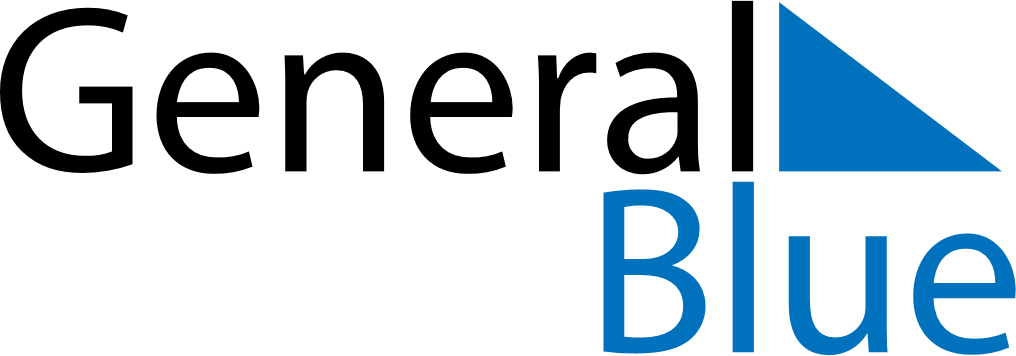 August 2022August 2022August 2022August 2022GrenadaGrenadaGrenadaMondayTuesdayWednesdayThursdayFridaySaturdaySaturdaySunday12345667Emancipation Day89101112131314Carnival MondayCarnival Tuesday15161718192020212223242526272728293031